Finger Lakes Region Sports Car Club of America Guideline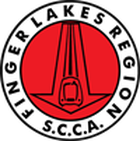 *should be no longer than two years from approval date and limited to January and July of the calendar year.Guideline Brief Description:The purpose of this guideline is to formalize the expense approval levels for items that come up during the year that are not part of a groups’ or events’ approved budget and are of such a nature that they cannot wait to be presented at the next regularly scheduled board meeting. It also hopes to clarify who is authorized to approve expenses that were in a group budget.Guideline Details:Authorization/ Approval LevelInvoices/expenses up to $2000: Regional ExecutiveInvoices/ expense up to $1500: TreasurerInvoices/expenses over $2000: FLR BoardCompetition Group Budgets: FLR BoardApproved budget Competition Group expenses: Competition Group ChairpersonEvent Specific budgeted expenses: Event ChairpersonSanction Approval: Group Chairperson (after budget approval by FLR board)SCCA related buyers: Regional Executive, Assistant Regional Executive and Treasurer and person(s) designated by the FLR board.Additional Comments:Attachments:Guideline Title:Authorization/Approval LevelsDrafted by:Approved:4/17/18Approved by:FLR Board of DirectorsNext Review Date*:July 2020